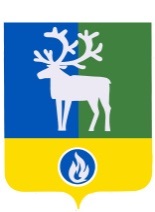 БЕЛОЯРСКИЙ РАЙОНХАНТЫ-МАНСИЙСКИЙ АВТОНОМНЫЙ ОКРУГ – ЮГРАКОНТРАКТНАЯ СЛУЖБА АДМИНИСТРАЦИИ БЕЛОЯРСКОГО РАЙОНАРАСПОРЯЖЕНИЕот 29 декабря 2021 года				                                                          № 2-рО внесении изменений в приложение к распоряжению руководителя контрактной службы администрации Белоярского района от 3 марта 2021 года № 1Р а с п о р я ж а ю с ь:1. Внести в приложение «Функции и полномочия работников контрактной службы администрации Белоярского района» к распоряжению руководителя контрактной службы администрации Белоярского района от 3 марта 2021 года № 1 «О создании контрактной службы администрации Белоярского района» следующие изменения:1) по тексту слова «банковской гарантии» заменить словами «независимой гарантии»;2) подпункт 2.1 раздела «Группа 2. Работники контрактной службы администрации Белоярского района, осуществляющие подготовку информации и документов для размещения в единой информационной системе» (далее – раздела «Группа 2») изложить в следующей редакции:«2.1. обеспечивает проведение закрытых способов определения поставщиков (подрядчиков, исполнителей) в случаях, установленных частью 11 статьи 24 Федерального закона, по согласованию с федеральным органом исполнительной власти, уполномоченным Правительством Российской Федерации (если такое согласование предусмотрено Федеральным законом);»;3) подпункт 2.2 раздела «Группа 2» изложить в следующей редакции: «2.2. осуществляет подготовку извещений об осуществлении закупок, документации о закупках (в случае, если Федеральным законом предусмотрена документация о закупке) и проектов контрактов, подготовку и направление приглашений, а также организует утверждение информации и документов, необходимых в соответствии с  Федеральным законом № 44-ФЗ, и направляет их работникам контрактной службы группы 3;»;4) третий абзац подпункта 2.2.3 раздела «Группа 2» изложить в следующей редакции:«о преимуществах участия в определении поставщика (подрядчика, исполнителя) в соответствии с частью 3 статьи 30 Федерального закона или требование, установленное в соответствии с частью 5 статьи 30 Федерального закона, с указанием в соответствии с частью 6 статьи 30 Федерального закона объема привлечения к исполнению контрактов субподрядчиков, соисполнителей из числа субъектов малого предпринимательства, социально ориентированных некоммерческих организаций (при необходимости);»;5) в подпункте 2.3 раздела «Группа 2» слова «документации о закупке» заменить словами «извещения об осуществлении закупки»;6) в подпункте 2.4 раздела «Группа 2» исключить слова «и (или) документацию о закупке»;7) подпункт 2.5 раздела «Группа 2» изложить в следующей редакции:«2.5. в случае включения в состав единой комиссии по осуществлению закупок, принимает участие в формировании с использованием электронной площадки протоколов заседаний комиссий по осуществлению закупок и подписывает его усиленной электронной подписью;»;8) подпункт 3.7 раздела «Группа 2» изложить в следующей редакции:«3.7. обеспечивает хранение информации и документов в соответствии с частью 15 статьи 4 Федерального закона;»;9) подпункт 4.3.3 раздела «Группа 2» изложить в следующей редакции:«4.3.3. подписывает усиленной электронной подписью лица, имеющего право действовать от имени заказчика, и размещает в ЕИС документ о приемке, при исполнении контракта, заключенного по результатам проведения электронных процедур, закрытых электронных процедур (за исключением закрытых электронных процедур, проводимых в случае, предусмотренном пунктом 5 части 11 статьи 24 Федерального закона);»;10) подпункт 4.7 раздела «Группа 2» изложить в следующей редакции:«4.7. своевременно предоставляет работникам контрактной службы группы 3 документы и информацию для направления ими в порядке, предусмотренном статьей 104 Федерального закона, в федеральный орган исполнительной власти, уполномоченный на осуществление контроля в сфере закупок, обращение о включении информации об участнике закупки или о поставщике (подрядчике, исполнителе), с которым контракт был расторгнут по решению суда или в связи с односторонним отказом Заказчика от исполнения контракта в связи с существенным нарушением ими условий контрактов;»;11) подпункт 5.2 раздела «Группа 2» изложить в следующей редакции:«5.2. обеспечивает минимальную обязательную долю закупок российских товаров (в том числе товаров, поставляемых при выполнении закупаемых работ, оказании закупаемых услуг) отдельных видов, при осуществлении закупок которых установлены ограничения допуска товаров, происходящих из иностранных государств, а так же осуществление закупок у субъектов малого предпринимательства, социально ориентированных некоммерческих организаций;»;12) подпункт 2.1 раздела «Группа 3. Работники контрактной службы администрации Белоярского района, обеспечивающие размещение информации и документов в ЕИС» (далее – раздела «Группа 3») изложить в следующей редакции:«2.1. обеспечивает проведение закрытых способов определения поставщиков (подрядчиков, исполнителей) в случаях, установленных частью 11 статьи 24 Федерального закона, по согласованию с федеральным органом исполнительной власти, уполномоченным Правительством Российской Федерации (если такое согласование предусмотрено Федеральным законом);»;13) подпункт 2.2 раздела «Группа 3» изложить в следующей редакции:«2.2. осуществляет подготовку и размещение в ЕИС извещений об осуществлении закупок, документации о закупках (в случае, если Федеральным законом предусмотрена документация о закупке) и проектов контрактов, подготовку и направление приглашений, на основании информации, предоставленной работниками контрактной службы группы 2;»;14) третий абзац подпункта 2.2.3 раздела «Группа 3» изложить в следующей редакции:«о преимуществах участия в определении поставщика (подрядчика, исполнителя) в соответствии с частью 3 статьи 30 Федерального закона или требование, установленное в соответствии с частью 5 статьи 30 Федерального закона, с указанием в соответствии с частью 6 статьи 30 Федерального закона объема привлечения к исполнению контрактов субподрядчиков, соисполнителей из числа субъектов малого предпринимательства, социально ориентированных некоммерческих организаций (при необходимости);»;15) в подпункте 2.3 раздела «Группа 3» слова «документации о закупке» заменить словами «извещения об осуществлении закупки»;16) в подпункте 2.4 раздела «Группа 3» исключить слова «и (или) документацию о закупке»;17) подпункт 2.5 раздела «Группа 3» изложить в следующей редакции:«2.5. в случае включения в состав единой комиссии по осуществлению закупок, принимает участие в формировании с использованием электронной площадки протоколов заседаний комиссий по осуществлению закупок, подписывает его усиленной электронной подписью и направляет оператору электронной площадки;»;18) в подпункте 3.1 раздела «Группа 3» слова «осуществляет размещение проекта» заменить словами «формирует и размещает проект»;19) подпункт 3.2 раздела «Группа 3» изложить в следующей редакции:«3.2. формирует, подписывает усиленной электронной подписью и размещает на электронной площадке и в ЕИС (с использованием электронной площадки, без размещения на официальном сайте) протокол разногласий при наличии разногласий по проекту контракта на основании информации и документов, предоставленных работниками контрактной службы группы 2;»;20) подпункт 3.7 раздела «Группа 3» изложить в следующей редакции:«3.7. обеспечивает хранение информации и документов в соответствии с частью 15 статьи 4 Федерального закона;»;21) подпункт 4.3 раздела «Группа 3» изложить в следующей редакции:«4.3. направляет в порядке, предусмотренном статьей 104 Федерального закона, в федеральный орган исполнительной власти, уполномоченный на осуществление контроля в сфере закупок, обращение о включении информации об участнике закупки или о поставщике (подрядчике, исполнителе), с которым контракт был расторгнут по решению суда или в связи с односторонним отказом Заказчика от исполнения контракта в связи с существенным нарушением ими условий контрактов, подготовленного в том числе на основании информации и документов, предоставленных работниками контрактной службы группы 2;»;22) подпункт 5.2 раздела «Группа 3» изложить в следующей редакции:«5.2. подготавливает и размещает в единой информационной системе отчет об объеме закупок российских товаров, в том числе товаров, поставляемых при выполнении закупаемых работ, оказании закупаемых услуг, осуществленных в целях достижения заказчиком минимальной обязательной доли закупок, отчет об объеме закупок у субъектов малого предпринимательства, социально ориентированных некоммерческих организаций;».2.  Настоящее распоряжение вступает в силу с момента подписания, но не ранее 1 января 2022 года.3. Контроль за выполнением распоряжения оставляю за собой.Руководитель контрактной службыадминистрации Белоярского района					                 В.А. Ващук